The Balance of Government - Out Government’s SeesawThe three branches of our government, the Legislative Branch, Executive, and Judicial Branches – each have powers that make them equally powerful. They’re like three people who weigh the same taking turns on a seesaw - no matter which two are on the seesaw at opposite ends, they always stay balanced.Using the information below, fill in the seesaws to show how each branch balances the other.President:Makes treaties with other nationsCarries out lawsVetoes bills Congress passes if he thinks they are wrongAppoints judges in the Judicial Branch for a life termWrites the budgetCongress:Makes lawsCan override a President's veto of a bill by 2/3 voteCan impeach a President for misconductMust approve presidential appointments for judges and justicesGives the O.K. on budget spending and treatiesCan remove judges from office for misconductSupreme Court:Interprets lawsDecides if laws that Congress makes are ConstitutionalDecides if decisions that the President makes are ConstitutionalMakes _______________ with other countries.Carries out _______________ ._______________ bills he does not like._______________ the budget._______________ treaties and budget.Makes _______________ .Overrides President's _______________ with_______________ vote.Can _______________ the President for misconduct.______________________________		         ______________________________    (Which branch is this?)			(Which branch is this?)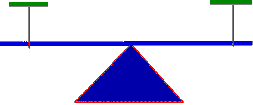 Interprets _______________.Can prove laws to be against the _______________._______________ presidential appointments for _______________ .Can _______________ judges for misconduct.______________________________		         ______________________________(Which branch is this?)			(Which branch is this?)_______________ judges for a_______________ term.Can declare presidential actions _____________.______________________________		         ______________________________(Which branch is this?)			(Which branch is this?)